ПРИЛОЖЕНИЕ 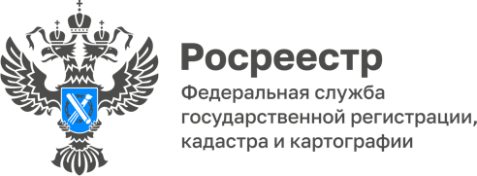 27.09.2023ПРЕСС-РЕЛИЗСегодня в селе Вавож выездной прием по вопросам оформления прав на недвижимость  провели специалисты сразу нескольких ведомствСегодня начальник Увинского территориального отдела регионального Росреестра Татьяна Арасланова приняла участие в выездном консультировании граждан. Маршрут поездки сегодня лежал в село Вавож. Выездной прием организован Минимуществом Удмуртии с участием специалистов филиала ППК "Роскадастр" по Удмуртской Республике,  МФЦ УР и районной администрации. На текущий час, по предварительным данным, уже проконсультировано 50 человек. Тематика вопросов, с которыми пришли граждане, касалась оформления наследства, исправления ошибок в Едином государственном реестре недвижимости (ЕГРН), оформления прав на земельные участки по документам прежнего собственника и других.4 октября повторная консультация пройдет в Воткинске. Контакты для СМИПресс-служба Управления Росреестра по Удмуртской Республике:8 (3412)78-63-56pressa@r18.rosreestr.ruhttps://rosreestr.gov.ruhttps://vk.com/rosreestr_18г.Ижевск, ул. М. Горького, 56.ПРИЛОЖЕНИЕ 27.09.2023ПРЕСС-РЕЛИЗВзаимодействие с кадастровыми инженерами – одно из важных направлений деятельности Управления Росреестра по УдмуртииПри осуществлении государственного кадастрового учета или  государственной регистрации прав принятие положительного решения  зависит в том числе от качества поступивших документов, подготовленных кадастровыми инженерами.Региональным Росреестром в рамках мероприятий по снижению количества решений о приостановлении (отказе) в осуществлении учетно-регистрационных действий используются разные форматы взаимодействия с кадастровыми инженерами, осуществляющими деятельность на территории Удмуртии. В настоящий момент реализовано взаимодействия с кадастровыми инженерами проведением регулярных рабочих встреч, внедрением рейтинга лучших специалистов, Кроме того, осуществляется ежедневное взаимодействие посредством телефонной связи, на адреса электронной почты кадастровых инженеров направляются информационные, справочные и другие разъяснительные материалы. В рамках оказания профессиональной помощи кадастровым инженерам для обсуждения накопившихся вопросов ведомством реализован цикл рабочих встреч, в том числе в формате онлайн-семинаров.Взаимодействию с кадастровыми инженерами способствует реализации единого подхода в решении вопросов, возникающих в процессе осуществления кадастровой деятельности, повышения качества кадастровых работ и уменьшения количества приостановлений и отказов в осуществлении государственного кадастрового учета.«Наши общие с кадастровыми инженерами цели касаются недопустимости низкого качества работ и высокой ориентированности на потребности клиента», - отметила заместитель руководителя Управления Росреестра по Удмуртской Республике Марина Таланова.Напомним, найти кадастрового инженера теперь можно на Госуслугах: https://vk.cc/cpFgVJ! Функционал нового сервиса позволяет заказчику подать заявку, указав параметры работ, и далее  выбрать исполнителя из числа откликнувшихся.Контакты для СМИПресс-служба Управления Росреестра по Удмуртской Республике:8 (3412)78-63-56pressa@r18.rosreestr.ruhttps://rosreestr.gov.ruhttps://vk.com/rosreestr_18г.Ижевск, ул. М. Горького, 56.